2/13/2019COM 2403 Health Com (ID) 
This file shows screenshots of emails.Above: Letter inviting guest lecturers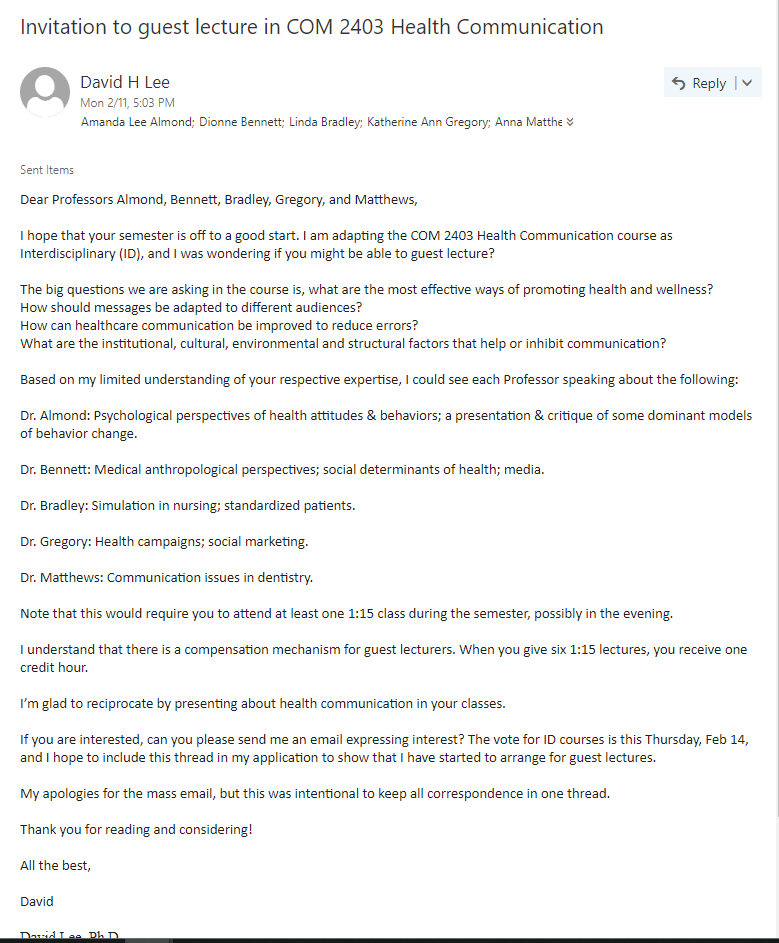 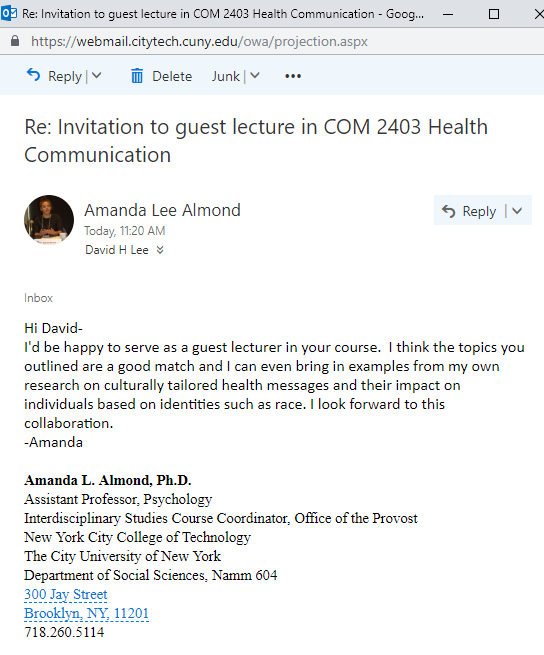 Above: Affirmative response from A.Almond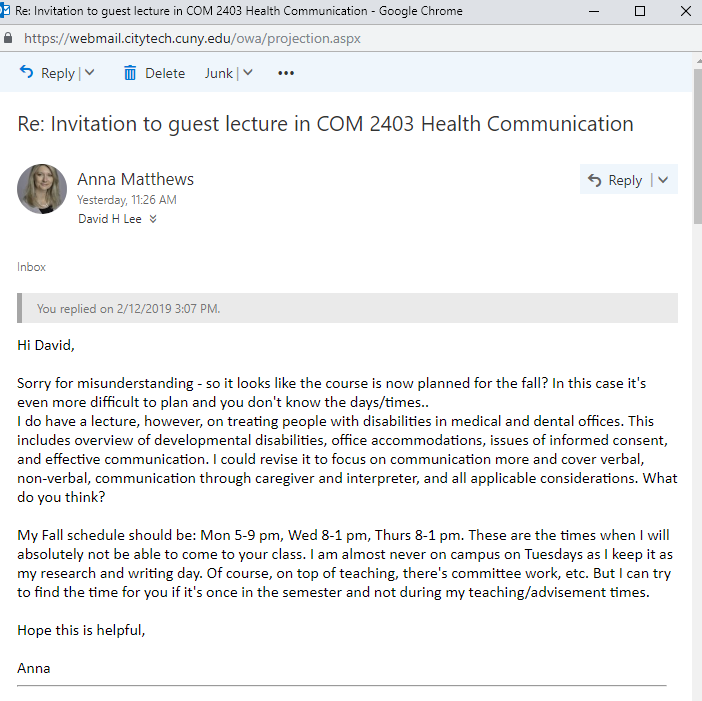 Above: Affirmative response from A.Matthews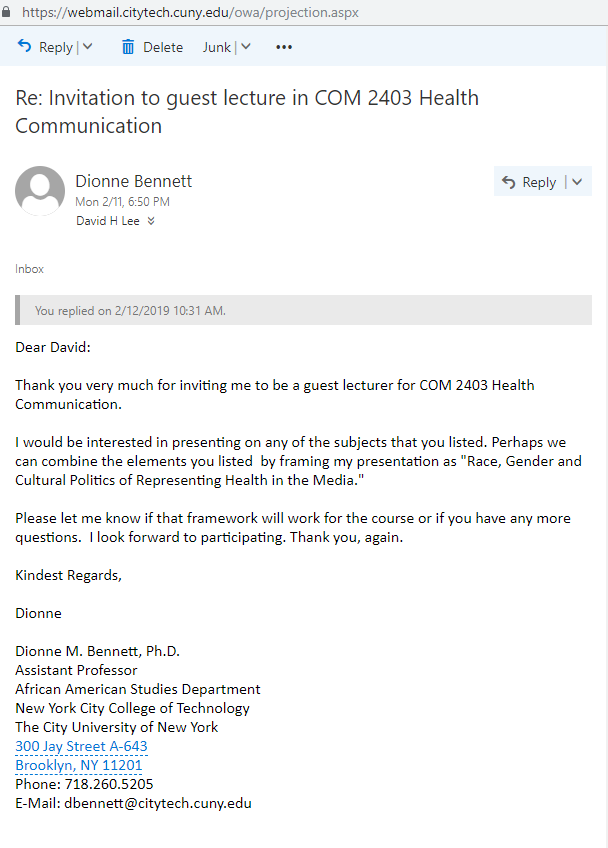 Above: Affirmative response from D.Bennett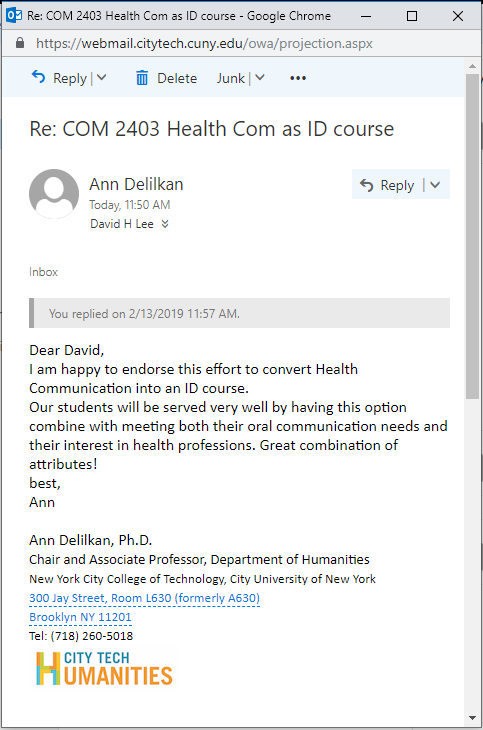 Above: Email from A.Delilkan showing Humanities Chair support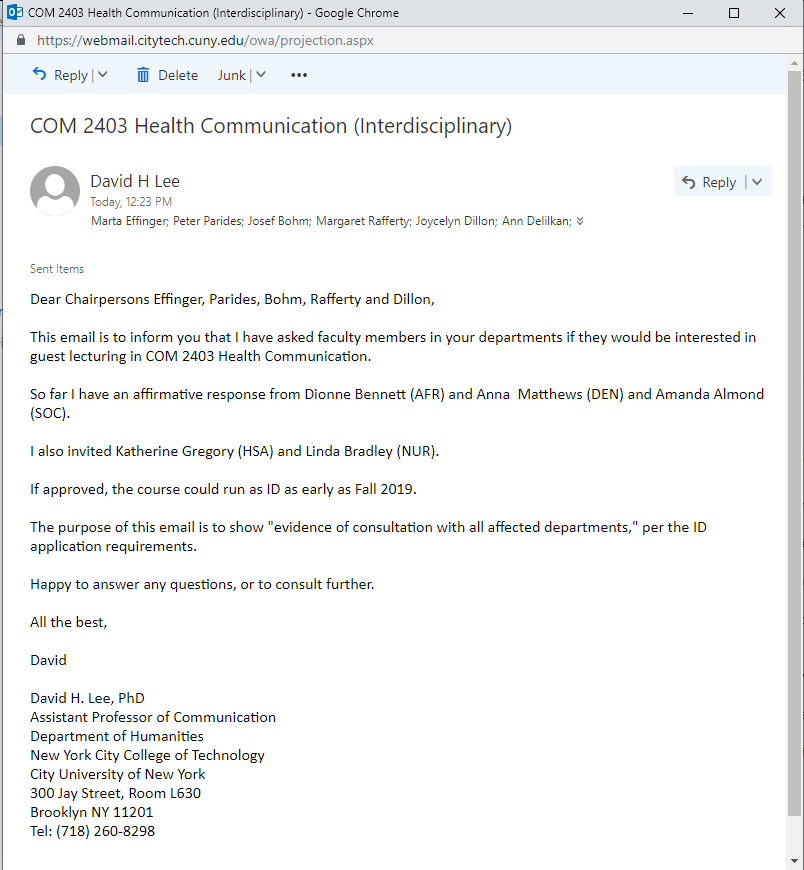 Above: Letter to Chairs of AFR, SOC, HAS, and NUR, showing consultation with affected departments.